Stagione Sportiva 2023/2024Comunicato Ufficiale N° 79 del 02/11/2023SOMMARIOSOMMARIO	1COMUNICAZIONI DELLA F.I.G.C.	1COMUNICAZIONI DELLA L.N.D.	1COMUNICAZIONI DEL COMITATO REGIONALE	1Modifiche al programma gare del 05/11/2023	3NOTIZIE SU ATTIVITÀ AGONISTICA	3COMUNICAZIONI DELLA F.I.G.C.COMUNICAZIONI DELLA L.N.D.COMUNICAZIONI DEL COMITATO REGIONALESVINCOLI EX ART. 117 BIS NOIFSecondo quanto previsto dall’art. 117 Bis delle NOIF per la risoluzione del rapporto contrattuale di lòavoro sportivo o di apprendistato con calciatori/calciatrici non professionisti/e, “Giovani Dilettanti”, “giovani di Serie” e dei calciatori/calciatrici di calcio a 5Vista la documentazione deposititata a mezzo PEC al Comitato Regionale Marche, si dichiara svincolato il seguente calciatore:ANNULLAMENTO TESSERAMENTI ANNUALIVista la richiesta di annullamento presentata dagli esercenti attività genitoriale ed il consenso della società di appartenenza, considerato che quest’ultima non partecipa all’attività prevista per la categoria di appartenenza del giovane calciatore, si procede all’annullamento del seguente tesseramento annuale ai sensi delle vigenti disposizioni federali:GALLO GABRIELE       	nato 09.03.2010 	A.S.D. S.CLAUDIOCONVOCAZIONI CENTRO FEDERALE TERRITORIALE  URBINOIl Coordinatore Federale Regionale del Settore Giovanile e Scolastico Floriano Marziali, con riferimento all’attività del Centro Federale Territoriale Urbino, comunica l’elenco dei convocati per Lunedì 06/11/2023 presso il campo sportivo comunale “Varea” di Urbino, loc. Varea.I RAGAZZI/E CHE FACEVANO PARTE DEL C.F.T. DELLA SCORSA STAGIONE SPORTIVA DEVONO PORTARE IL MATERIALE SPORTIVO IN LORO DOTAZIONE.CATEGORIA UNDER 14 ore 15:15CATEGORIA UNDER 13 ore 15:15I calciatori/calciatrici convocati dovranno presentarsi puntuali e muniti del kit personale di giuoco, oltre a parastinchi, certificato di idoneità per l’attività agonistica, un paio di scarpe ginniche e un paio di scarpe da calcio.Per qualsiasi comunicazione contattare :  Responsabile Tecnico  C.F.T.  MATTEO MARINELLI - 329 9716636e-mail: marche.sgs@figc.it -base.marchesgs@figc.it- cft.marchesgs@figc.it		 	In caso di indisponibilità motivata dei calciatori convocati, le Società devono darne immediata comunicazione contattando il Responsabile Tecnico C.F.T., inviando la relativa certificazione per l’assenza.STAFFResponsabile Organizzativo Regionale C.F.	Sauro SaudelliResponsabile Tecnico C.F.T.:                                 	Matteo MarinelliIstruttore Under 15 F      				Matteo Rovinelli	                                                       Istruttore Under 14 M                                     	Nicola BaldelliIstruttore Under 13 M                                  		Mario MadoniaPreparatore dei portieri                                		Riccardo BroccoliPreparatore atletico					Michele BozzettoFisioterapisti 	                                              		Roberto Montesi  - Elvezio Costantini Psicologo                                                    		Angelo Vicelli Si ringraziano le Società per la collaborazione offerta Modifiche al programma gare del 05/11/2023CAMPIONATO PRIMA CATEGORIAA seguito ordinanza del Sindaco di Castelraimondo la gara FOLGORE CASTELRAIMONDO/CAMERINO CALCIO del 04.11.2023 viene disputata sul campo sportivo comunale di Castelraimondo (erba naturale). CAMPIONATO UNDER 14 PROF. MASCHILIViste gli accordi societari intervenuti la gara MONTEROSI TUSCIA/ANCONA S.R.L. inizia ore 15,00.NOTIZIE SU ATTIVITÀ AGONISTICAECCELLENZARISULTATIRISULTATI UFFICIALI GARE DEL 01/11/2023Si trascrivono qui di seguito i risultati ufficiali delle gare disputateGIUDICE SPORTIVOIl Giudice Sportivo Avv. Agnese Lazzaretti, con l'assistenza del segretario Angelo Castellana, nella seduta del 02/11/2023, ha adottato le decisioni che di seguito integralmente si riportano:GARE DEL 1/11/2023 PROVVEDIMENTI DISCIPLINARI In base alle risultanze degli atti ufficiali sono state deliberate le seguenti sanzioni disciplinari. CALCIATORI NON ESPULSI AMMONIZIONE (III INFR) AMMONIZIONE (II INFR) AMMONIZIONE (I INFR) Le ammende irrogate con il presente comunicato dovranno pervenire a questo Comitato entro e non oltre il 13/11/2023.Pubblicato in Ancona ed affisso all’albo del Comitato Regionale Marche il 02/11/2023.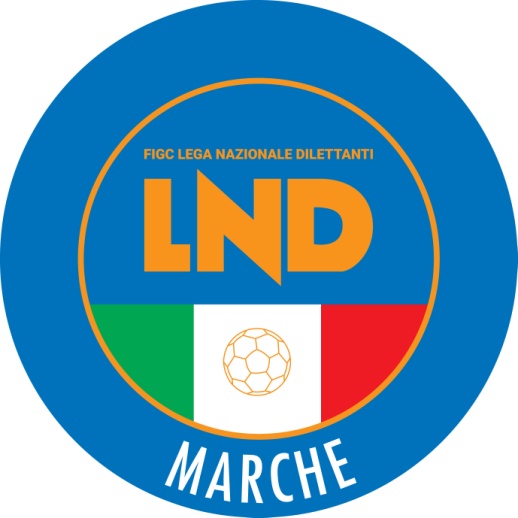 Federazione Italiana Giuoco CalcioLega Nazionale DilettantiCOMITATO REGIONALE MARCHEVia Schiavoni, snc - 60131 ANCONACENTRALINO: 071 285601 - FAX: 071 28560403sito internet: www.figcmarche.it                         e-mail: crlnd.marche01@figc.itpec: marche@pec.figcmarche.itMatricolaCalciatoreNascitaMatricolaSocietà6622603POLI MATTEO22.06.200372906S.S.D. MONTICELLI CALCIO S.R.L.NR.COGNOMENOMENASCITASOCIETA’1BALDELLIANDREA17/09/2010ACADEMY MAROTTAMONDOLFO2BALDELLILORENZO06/04/2010ACADEMY MAROTTAMONDOLFO3BARTOLUCCIGIACOMO06/02/2010VILLA SAN MARTINO4GENNARILEONARDO10/02/2010VILLA SAN MARTINO5GRATIANDREA19/01/2010VILLA SAN MARTINO6IACCHETTADENIS2010K SPORT MONTECCHIO GALLO7IACOMINODOMENICO14/10/2010K SPORT MONTECCHIO GALLO8MARASCONICOLÒ01/06/2010K SPORT MONTECCHIO GALLO9MARTELLIIACOPO04/06/2010VADESE10MENCARINIETTORE26/08/2010VADESE11MERCATELLIANDREA09/03/2010GIOVANE SANTORSO12PETRUZZELLIGABRIELE25/12/2010VILLA SAN MARTINO13POMPEISAMUEL04/08/2010ACADEMY MAROTTAMONDOLFO14RUGGIERIMARIO11/05/2010GIOVANE SANTORSO15TAINIEDOARDO19/03/2010VALFOGLIA16TORSELLOLUCA11/05/2010K SPORT MONTECCHIO GALLO17ULIVAENEA02/01/2010GIOVANE SANTORSONRCOGNOMENOMENASCITASOCIETA’1ANTONIUCCILEONARDO17/03/2011VADESE2BEKJIRIALDIN16/08/2011VALFOGLIA3CAMELAANDREA09/06/2011ACADEMY MAROTTAMONDOLFO4CARBONELLALOUIS CRISTO06/10/2011GIOVANE S.ORSO5CENCICHRISTIAN02/04/2011GIOVANE S.ORSO6DEL BALDOGABRIELE18/04/2011K SPORT MONTECCHIO GALLO7FRATERNALIMATTIA12/02/2011VALFOGLIA8GARINOALESSANDRO30/08/2011VISMARA9GRIMALDIDIEGO11/05/2011VALFOGLIA10IAVARONEALFONSO28/01/2011ACADEMY MAROTTAMONDOLFO11LEONARDOFEDERICO10/10/2011VISMARA12MANIERIMARIO10/05/2011K SPORT MONTECCHIO GALLO13MONTAGNAANDREA18/01/2011VILLA SAN MARTINO14PALAZZESIDIEGO28/03/2011ACADEMY MAROTTAMONDOLFO15PENSALFINIALESSIO27/03/2011K SPORT MONTECCHIO GALLO16PENTUCCIGIACOMO21/08/2011VILLA SAN MARTINO17PIERANTONILORENZO23/07/2011VADESE18PIZZINICHRISTIAN06/08/2011GIOVANE S.ORSO19SHAHINIBRYAN29/08/2011K SPORT MONTECCHIO GALLO20SPARAGNINIPIETRO01/04/2011VADESETISSONE FERNANDO DAMIAN(M.C.C. MONTEGRANARO SSDRL) RUGGERI FEDERICO(M.C.C. MONTEGRANARO SSDRL) GUEDAK THIAGO DANIEL(CIVITANOVESE CALCIO) MANGIACAPRE CESARIO(CIVITANOVESE CALCIO) MERZOUG ABD RAHMAN(M.C.C. MONTEGRANARO SSDRL) ROZZI NICOLO(M.C.C. MONTEGRANARO SSDRL)   Il Segretario(Angelo Castellana)Il Presidente(Ivo Panichi)